AGENDAMENTO DE DEFESA DE QUALIFICAÇÃO (     )    TESE  (     )NOME DO DOUTORANDO				CPFORIENTADOR				 CPFCO-ORIENTADOR (SE HOUVER)TITULO DA QUALIFICAÇÃO / TESE					nº de PáginasDATA DA DEFESA		HORÁRIOLOCAL	LINHA DE PESQUISA	RESUMO DA QUALIFICAÇÃO / TESE  PALAVRAS CHAVES PARTICIPANTE 1	INSTITUIÇÃO E CPFPARTICIPANTE 2	INSTITUIÇÃO E CPFPARTICIPANTE 3	INSTITUIÇÃO E CPFPARTICIPANTE 4	INSTITUIÇÃO E CPFSuplentes SUPLENTE INTERNO 	INSTITUIÇÃO E CPFSUPLENTE EXTERNO 	INSTITUIÇÃO E CPFCADASTRO DE MEMBRO EXTERNOS AO PROGRAMA OU A UFC Membro Externo 1NOME	CPF	E-MAIL	INSTITUIÇÃO	DEPARTAMENTO (OU UNIDADE)CIDADE / ESTADO / PAISÁREA DE TITULAÇÃO		ANO DE OBTENÇÃOINSTITUIÇÃO DE TITULAÇÃO DO MEMBRO EXTERNO	Membro Externo 2NOME	CPF	E-MAIL	INSTITUIÇÃO	DEPARTAMENTO (OU UNIDADE)CIDADE / ESTADO / PAISÁREA DE TITULAÇÃO		ANO DE OBTENÇÃOINSTITUIÇÃO DE TITULAÇÃO DO MEMBRO EXTERNO	DATA	ASSINATURA DO ORIENTADORDATA	ASSINATURA DO DOUTORANDO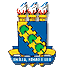 UNIVERSIDADE FEDERAL DO CEARÁPRÓ-REITORIA DE PESQUISA E PÓS-GRADUAÇÃOCENTRO DE CIÊNCIASPROGRAMA DE PÓS- GRADUAÇÃO EM ENSINORENOEN-POLO UFC